AB Calculus Differentiation Review				Name: Solutions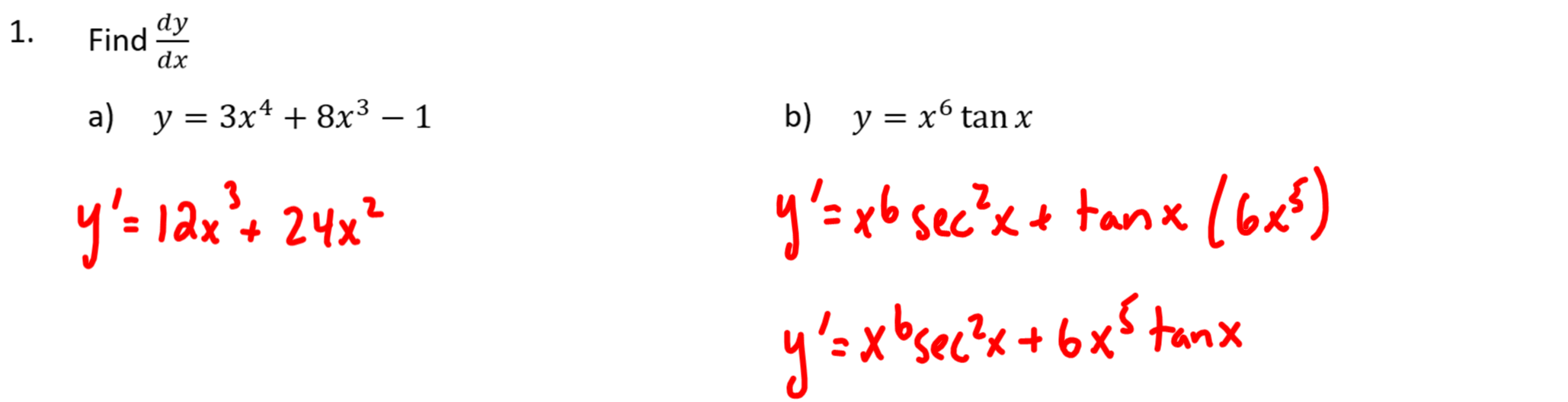 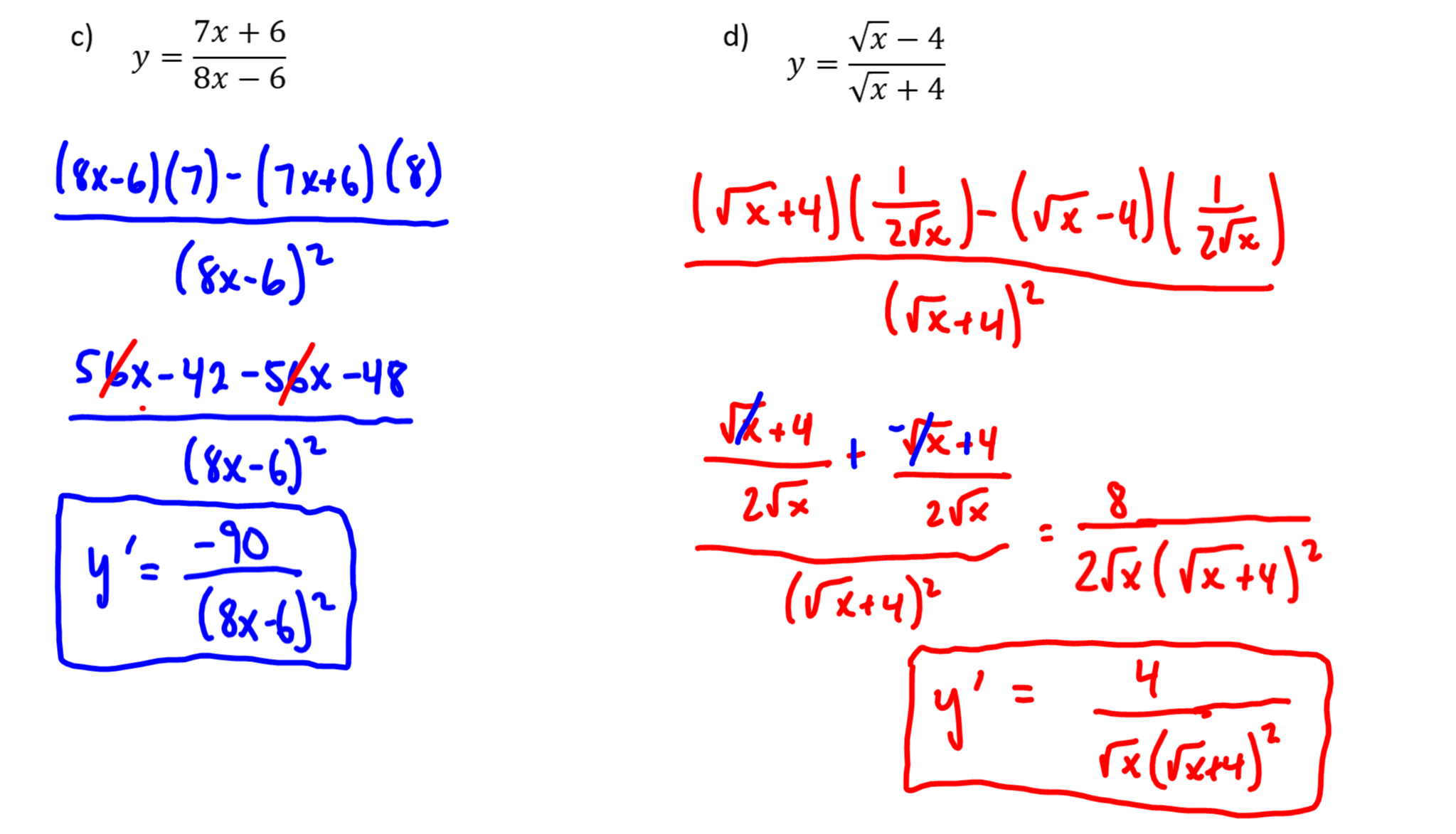 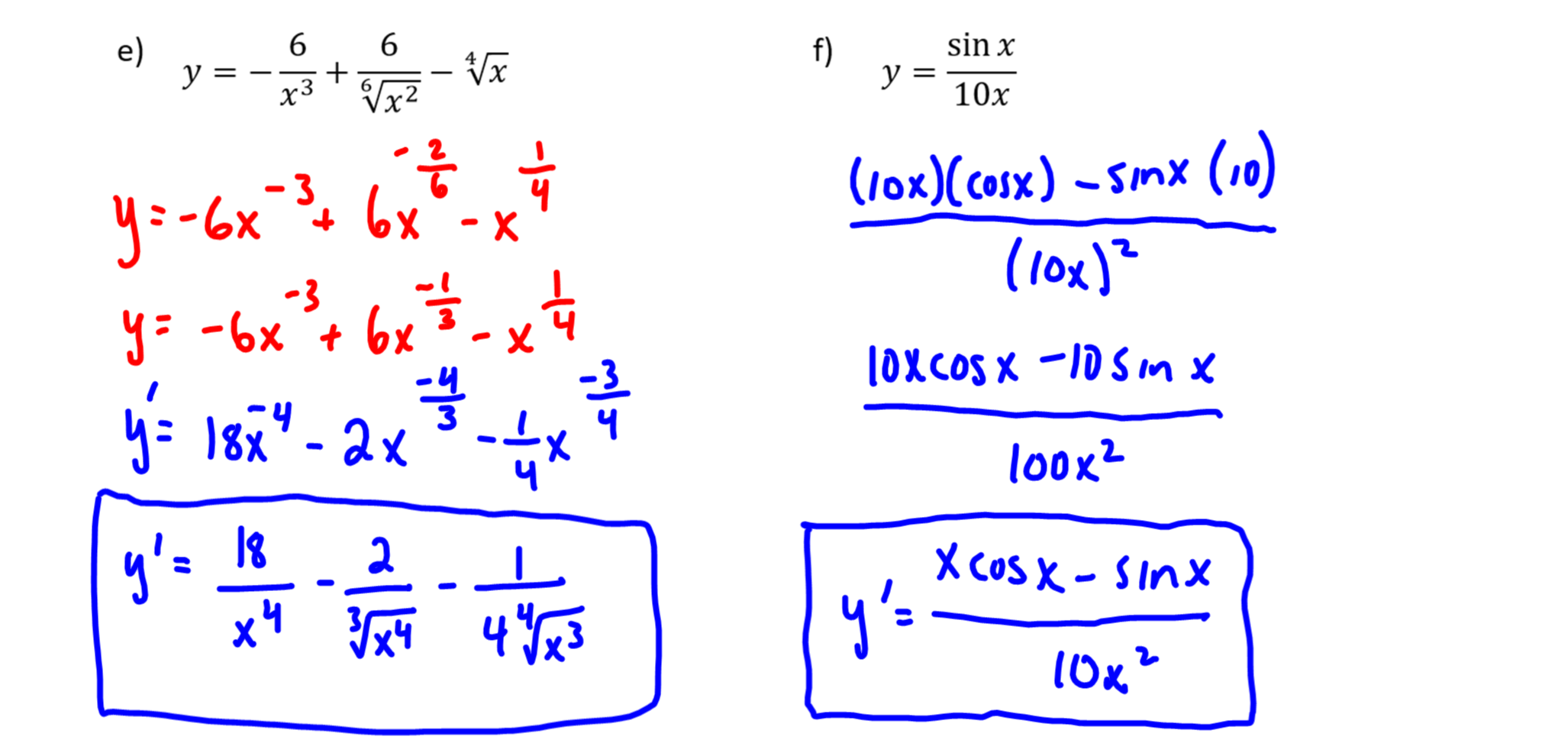 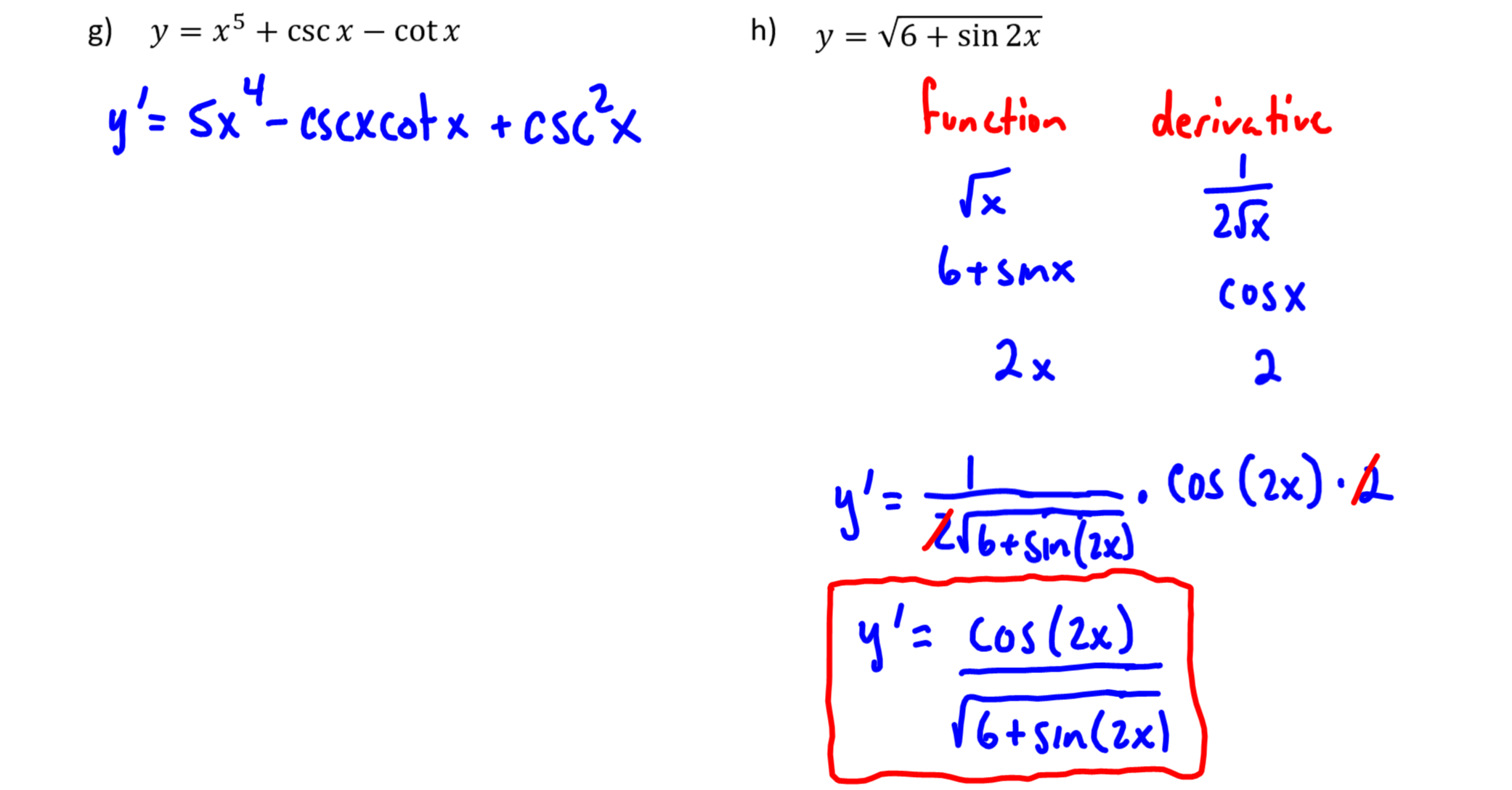 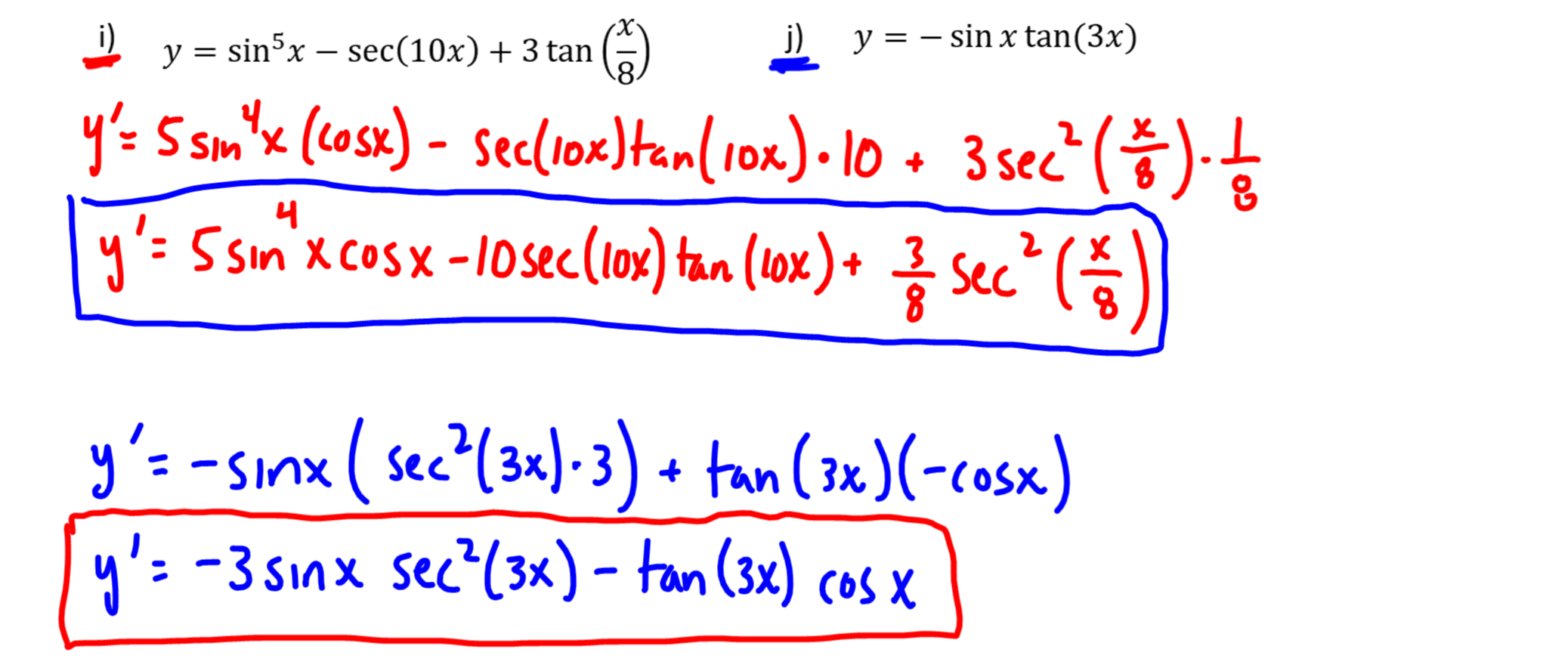 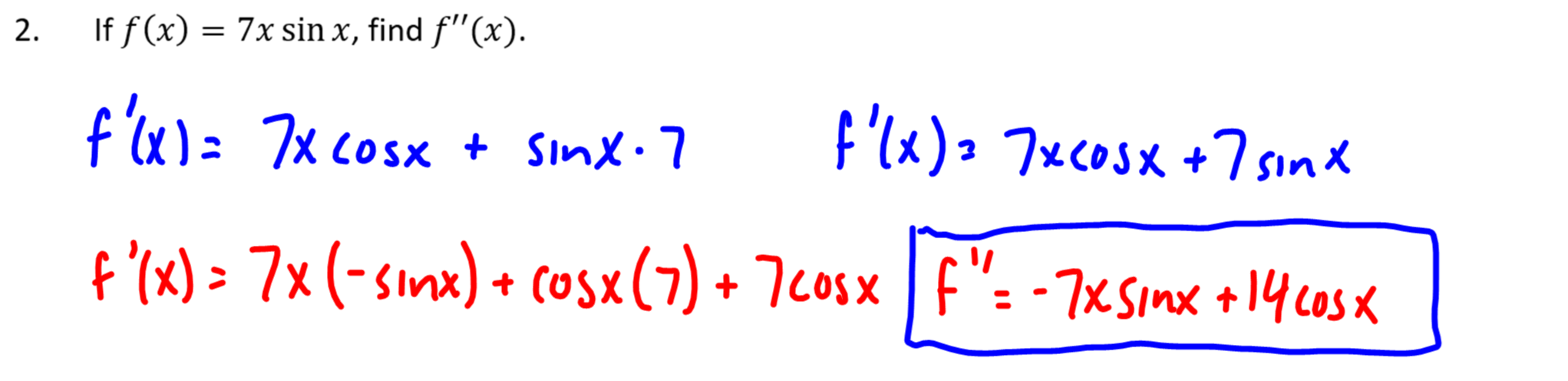 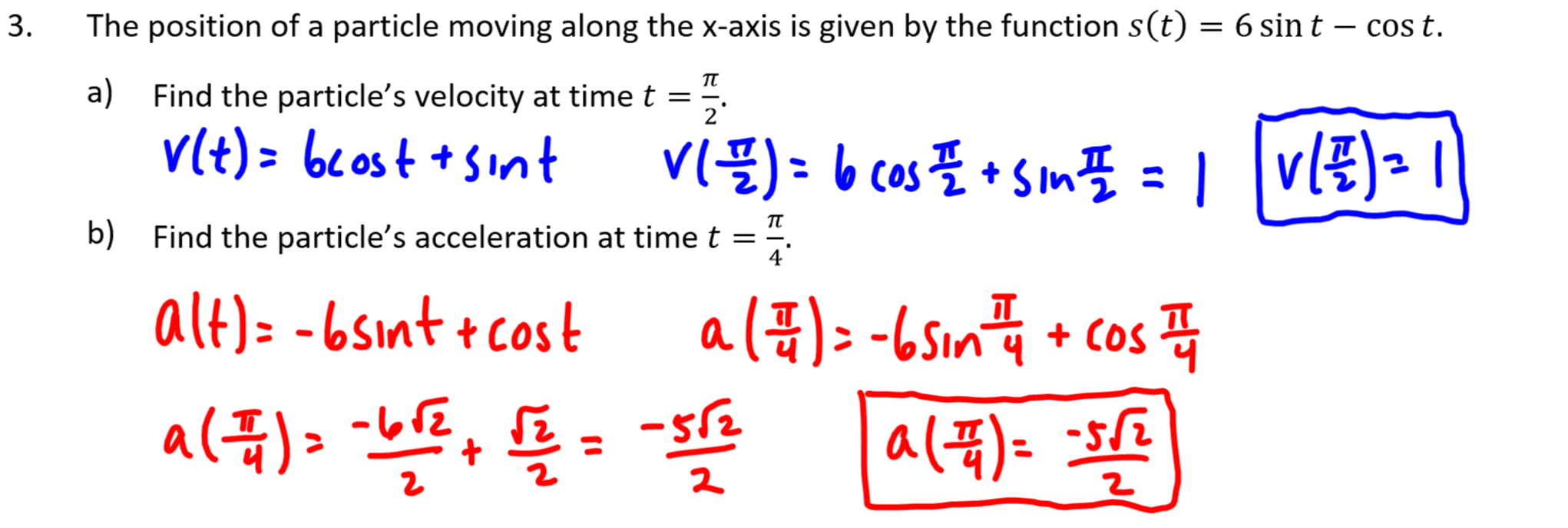 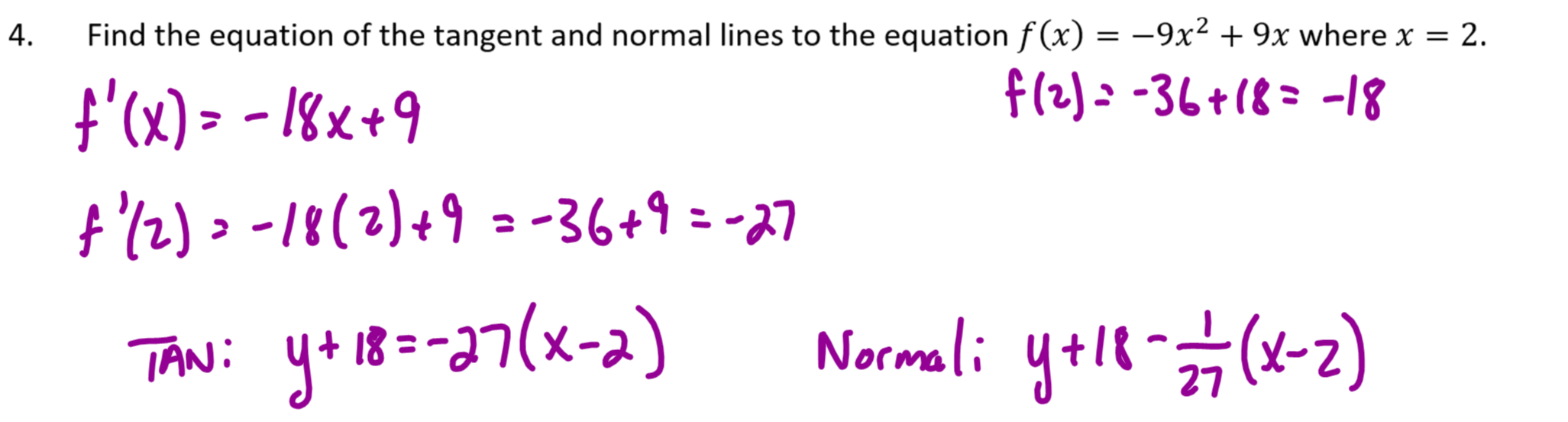 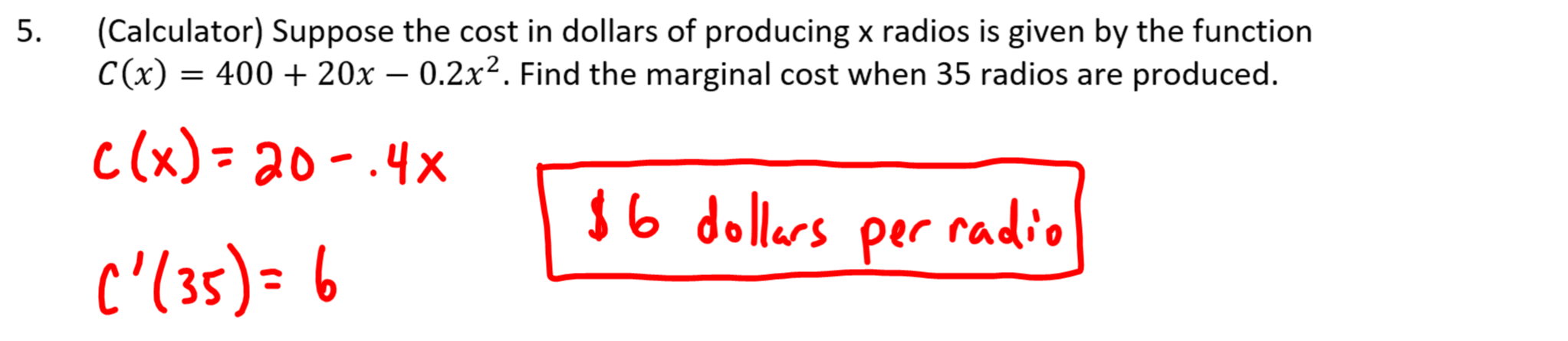 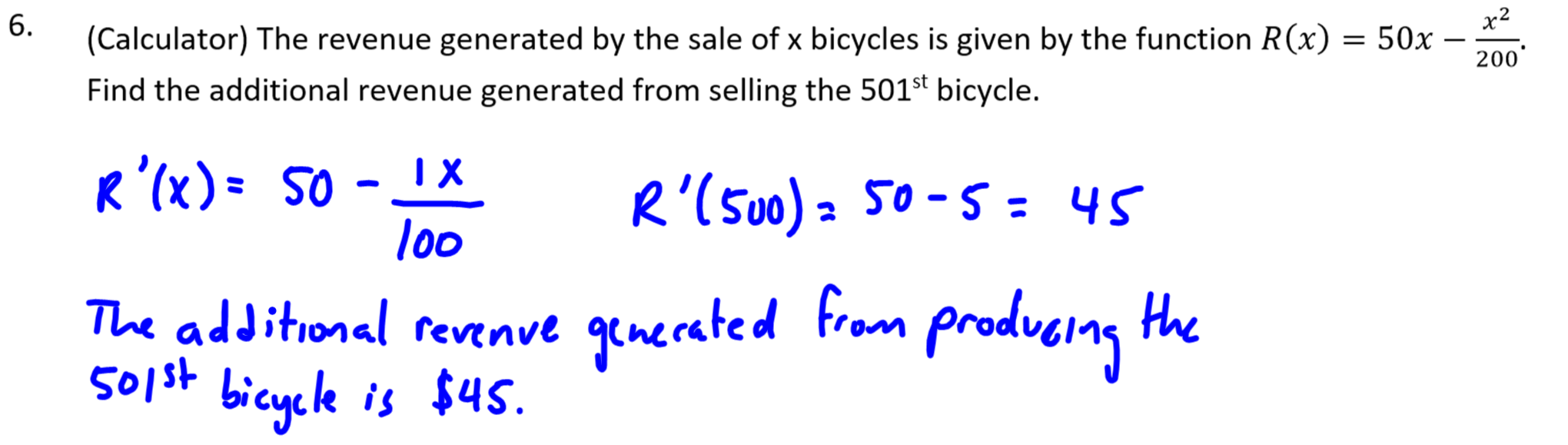 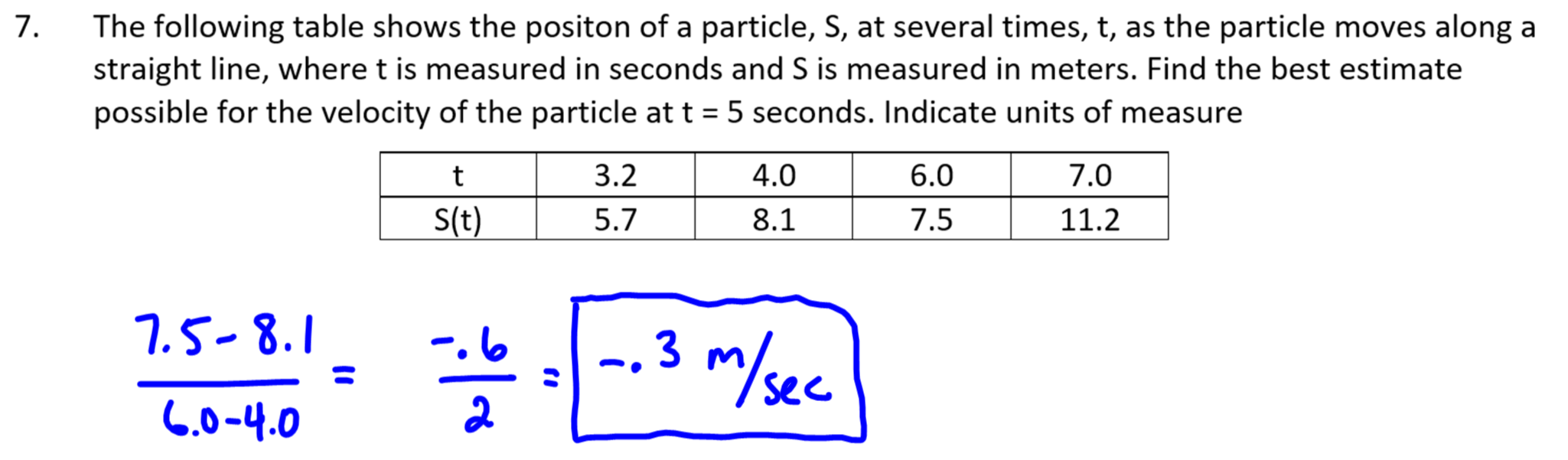 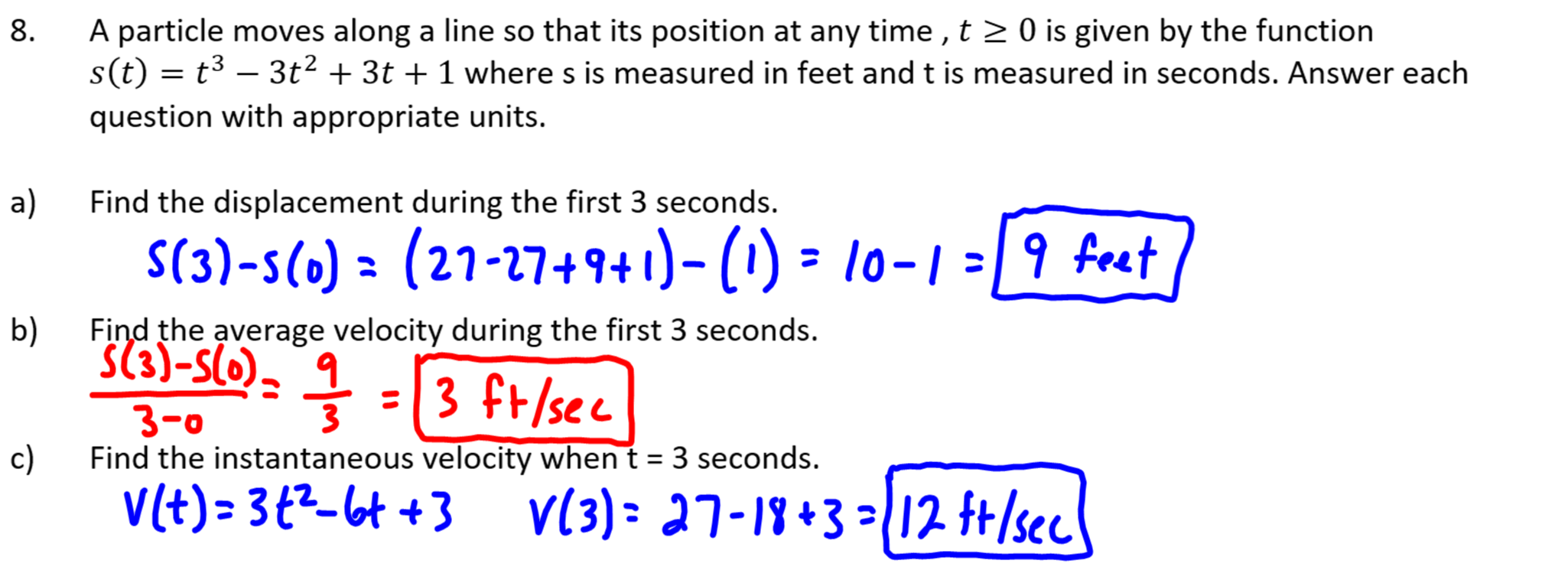 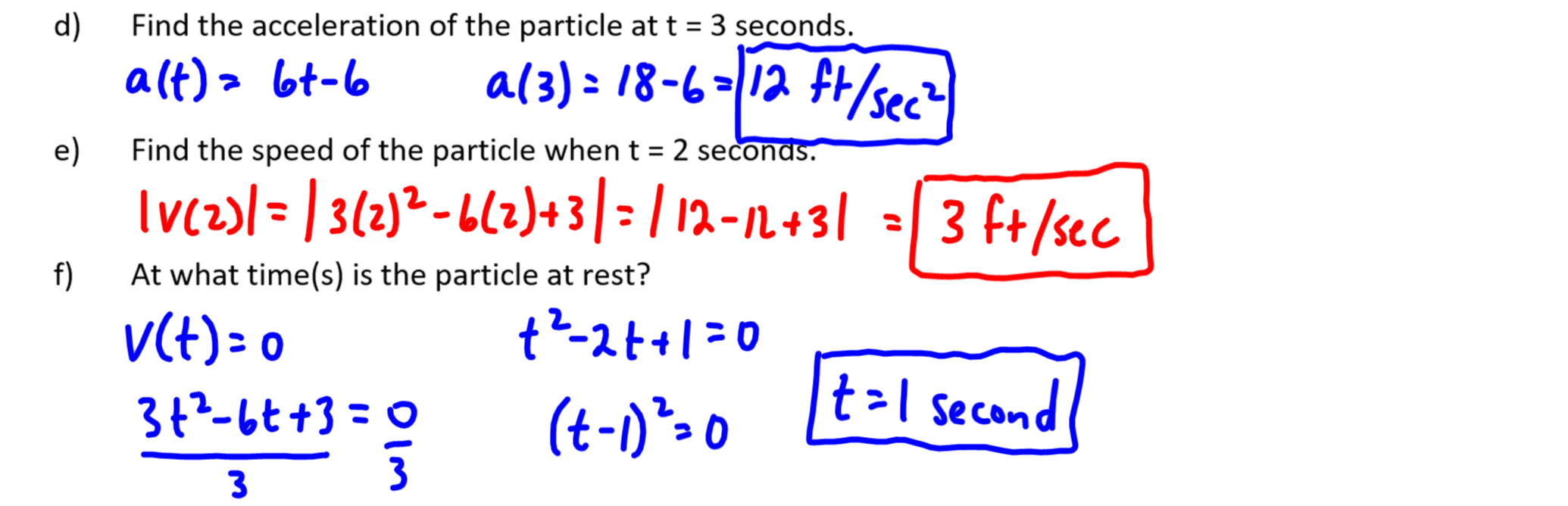 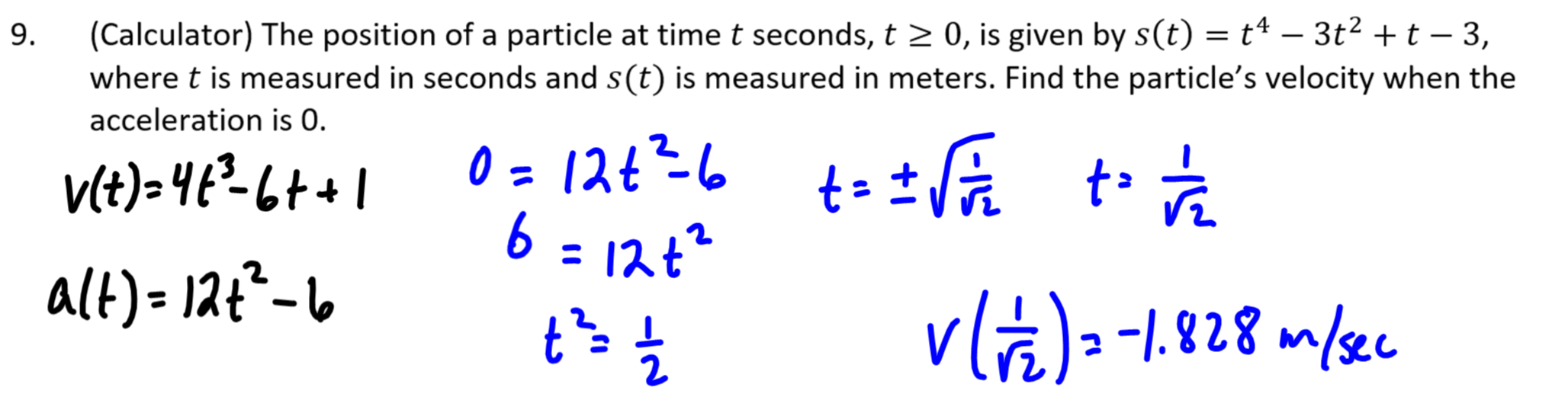 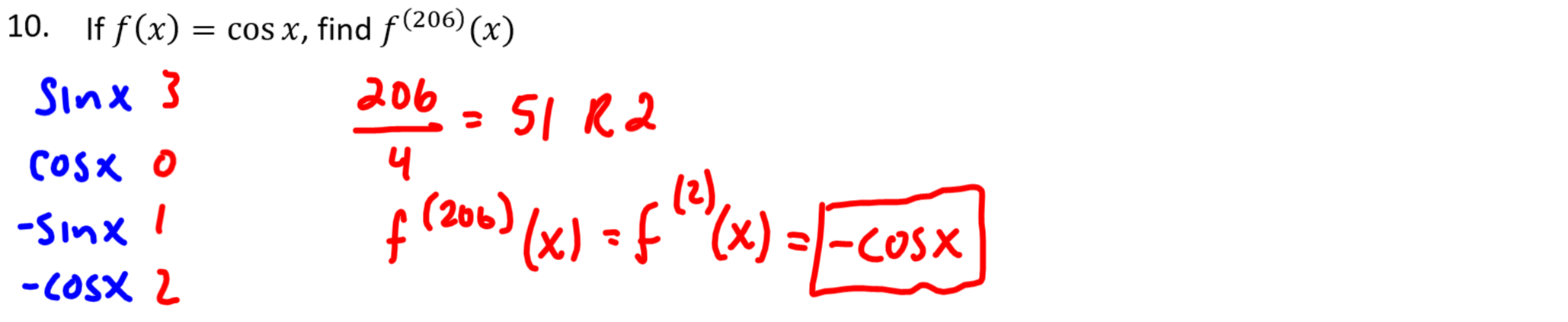 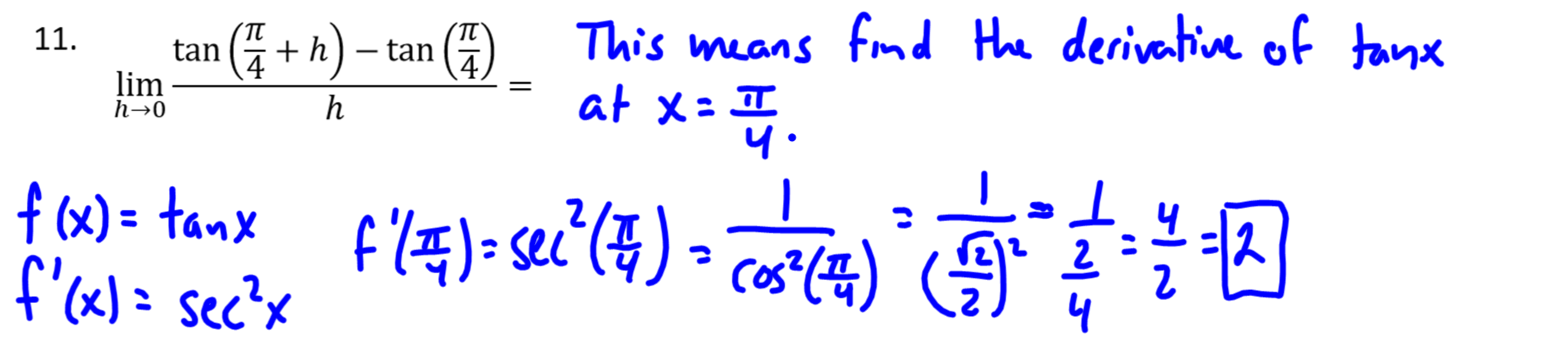 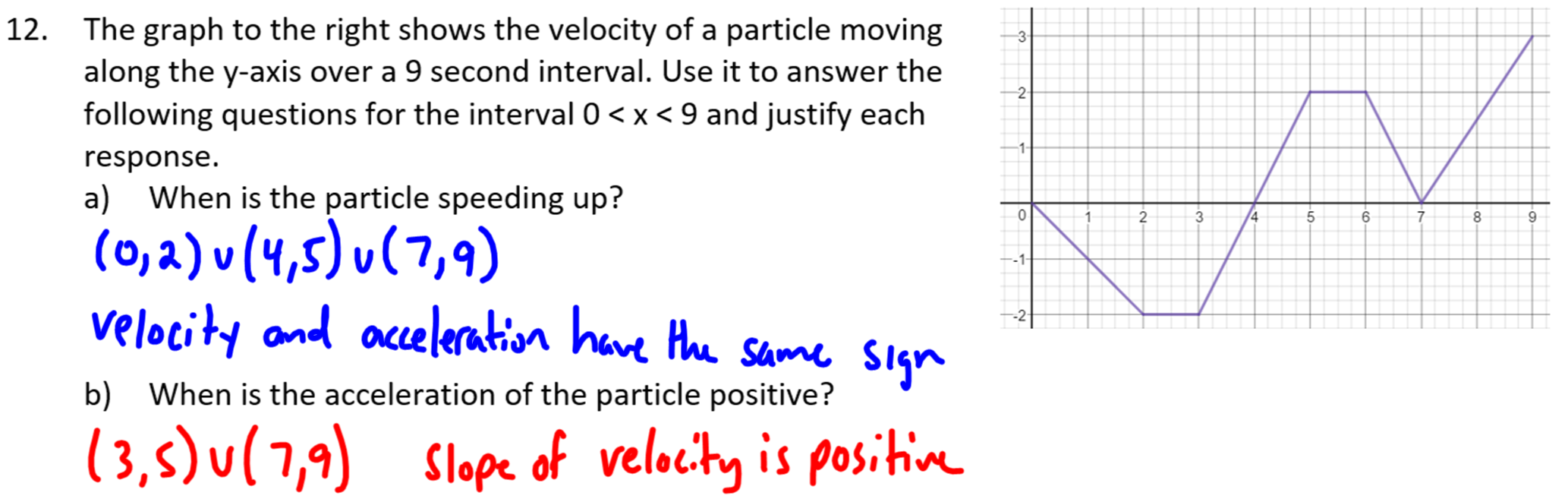 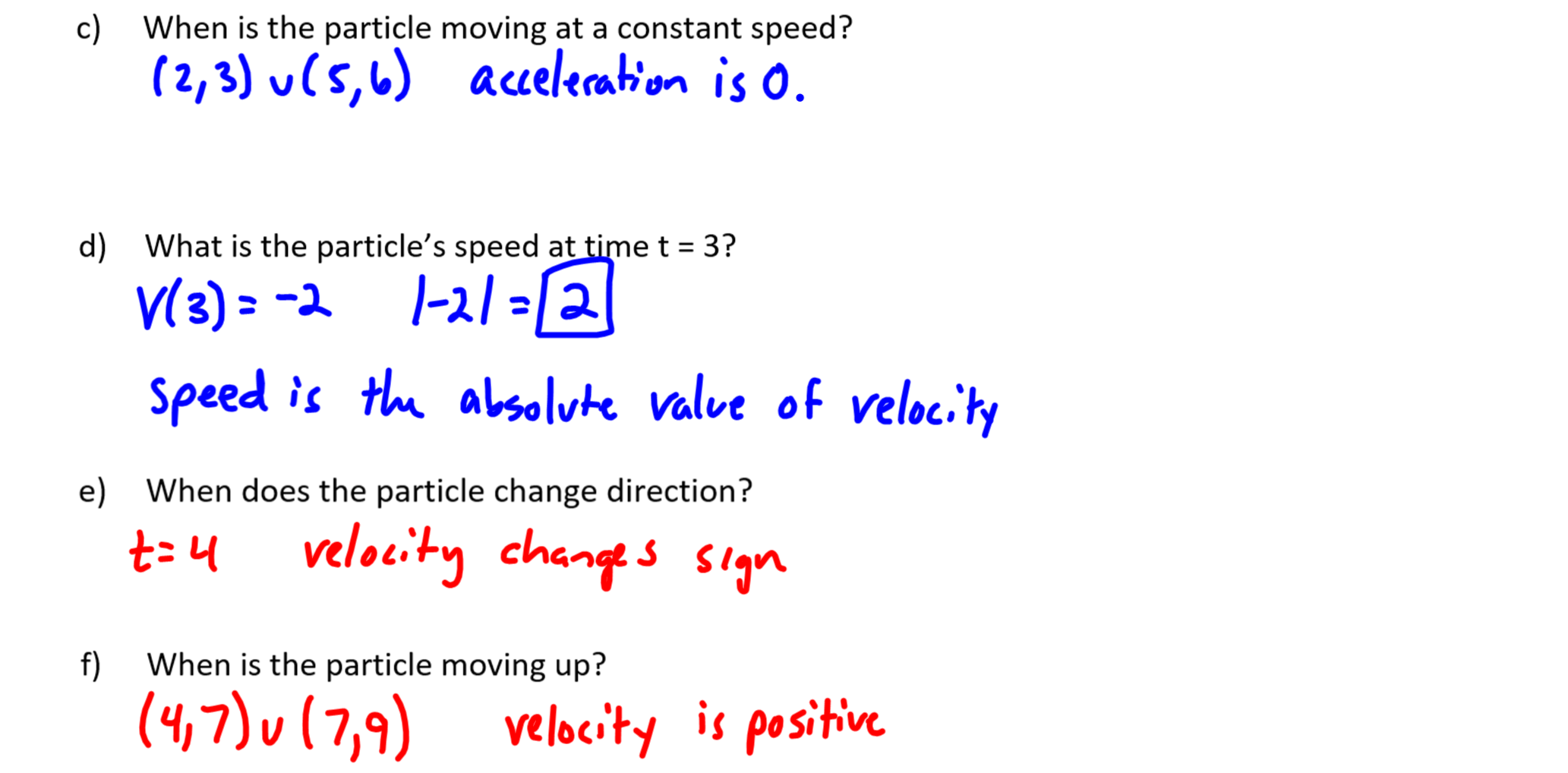 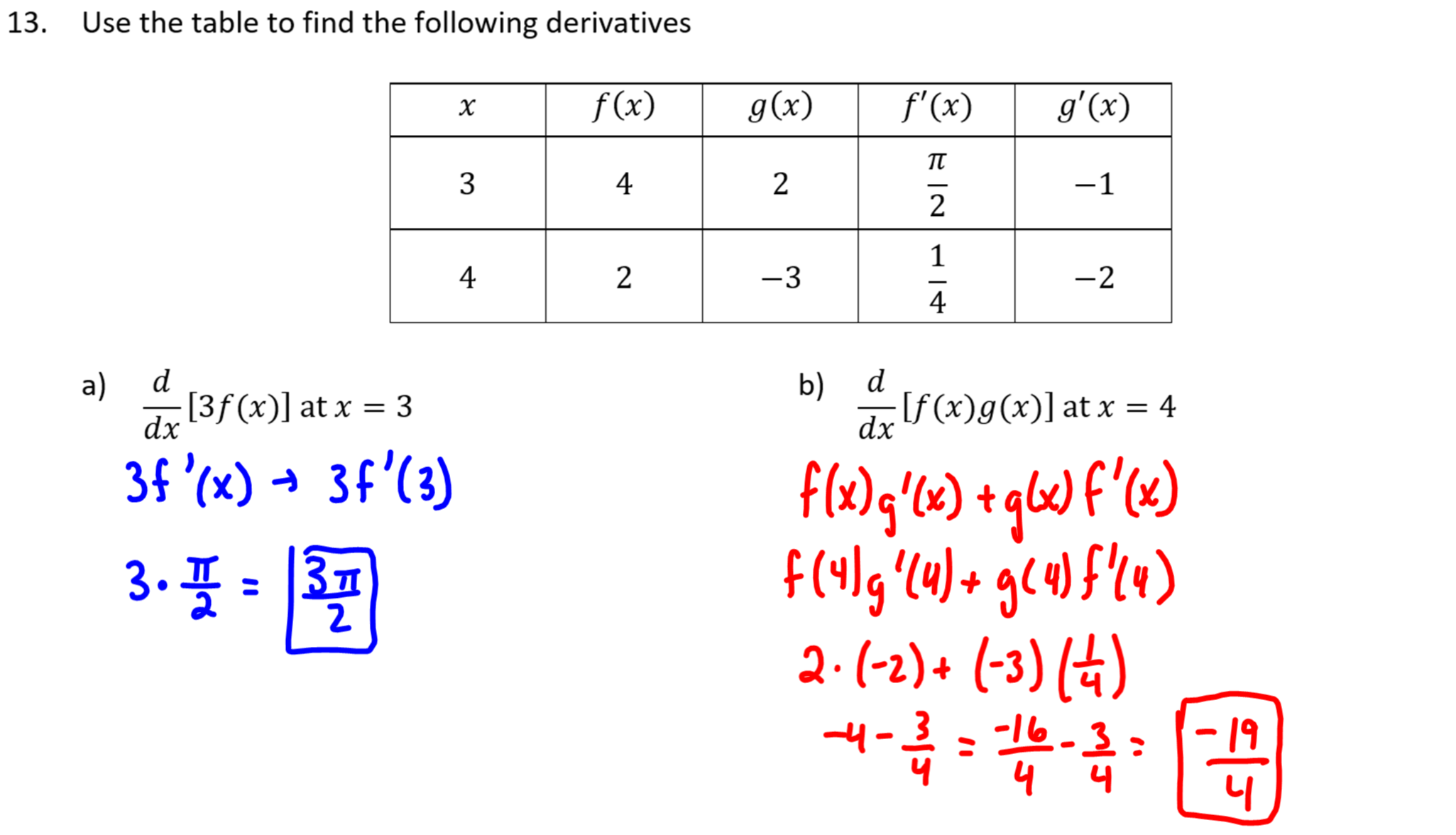 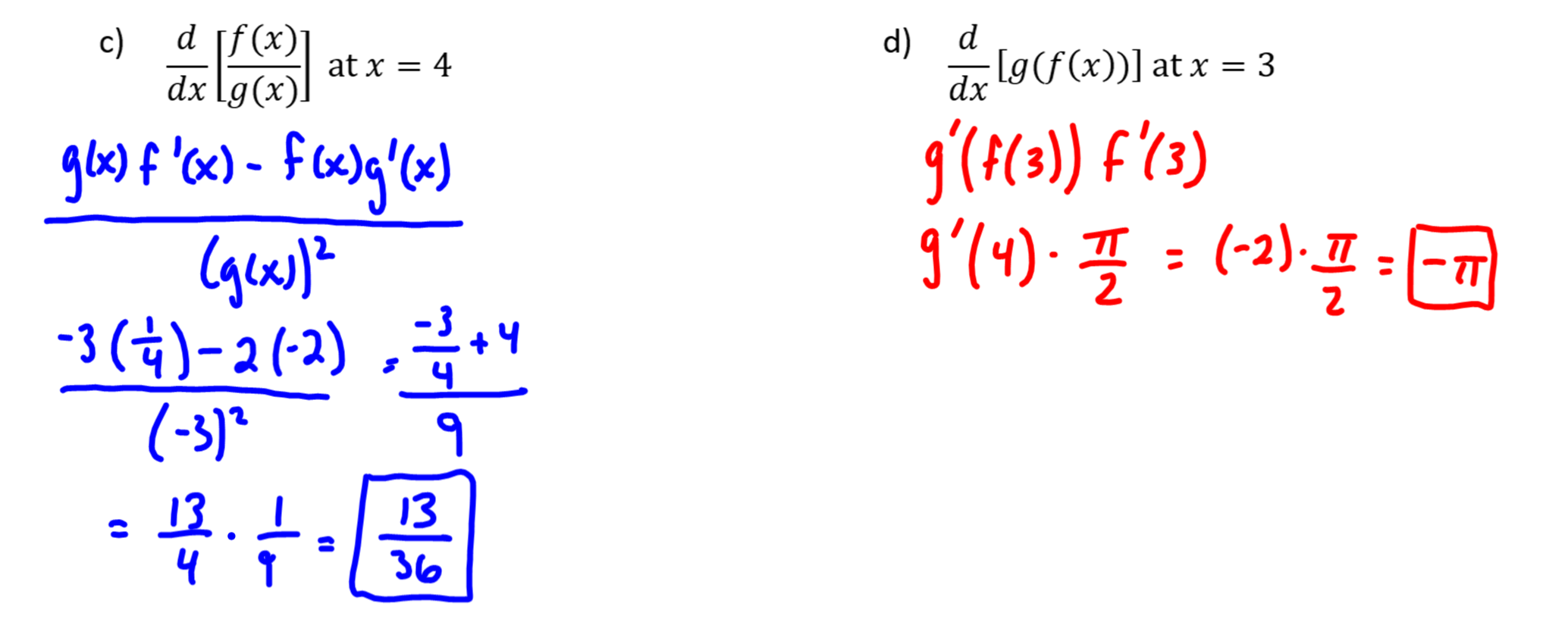 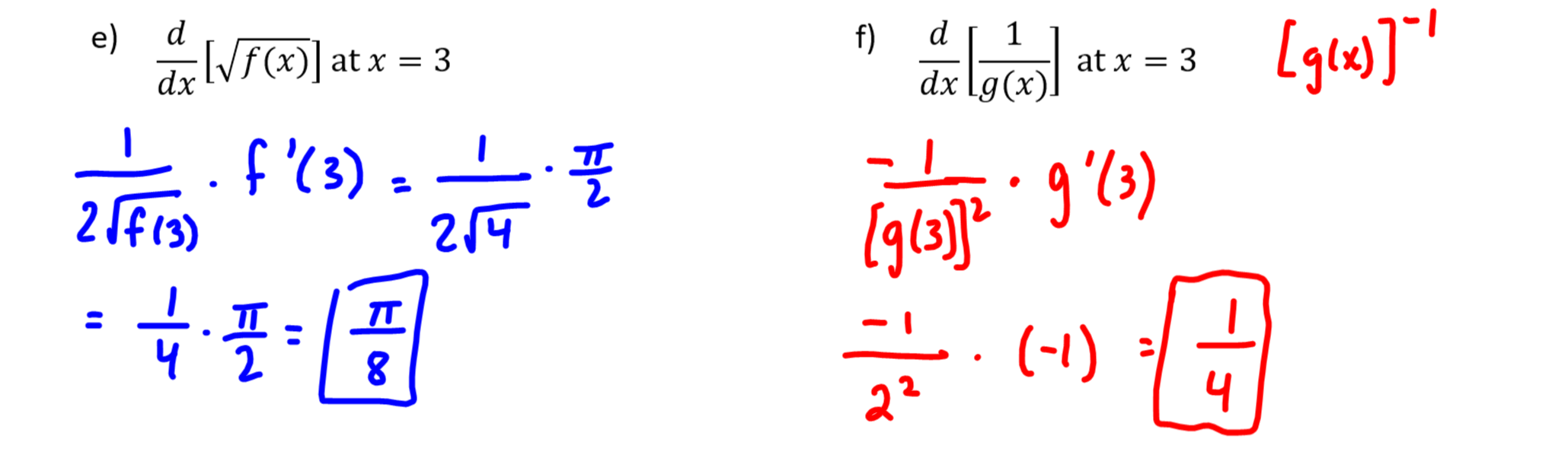 